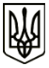 УКРАЇНАМЕНСЬКА  МІСЬКА  РАДАМенського району Чернігівської областіР О З П О Р Я Д Ж Е Н Н ЯВід 19 серпня 2020  року		 № 215Про прийняття на громадські роботи засудженого гр. Подуфалова Є.В.Відповідно до направлення Менського районного сектору філії Державної установи «Центр пробації» в Чернігівській області від 19.08.2020  року за № 35/12/1270-20 на  гр. Подуфалова Євгенія Валерійовича, якого за вироком   Корюківського районного суду Чернігівської області від 30.06.2020 р. засуджено за  ч. 2 ст. 125 Кримінального кодексу України до покарання у вигляді громадських робіт на термін   160 годин  для відбування призначеного вироком суду покарання:Прийняти на громадські роботи гр. Подуфалова Євгенія Валерійовича з 20 серпня 2020 року на території населених пунктів Синявського старостинського округу на 160 годин громадських робіт пов’язаних із благоустроєм на вищезазначеній території.	2. Призначити в.о. старости Синявського старостинського округу Хіль  Ганну Василівну відповідальною особою, а також:	- забезпечити контроль за засудженим та бути  відповідальною за техніку безпеки;	- забезпечити ведення графіку та табелю виходу на роботу на відпрацювання громадських робіт;	- забезпечити подання інформації про кількість відпрацьованих годин до  Менського районного сектору філії Державної установи «Центр пробації» в Чернігівській області;	- при ухиленні засудженого від відбування покарання повідомляти Менський районний сектор філії Державної установи «Центр пробації» в Чернігівській області.3. Відповідальній особі провести інструктаж про дотримання правил  техніки безпеки із засудженим.Міський голова	Г.А. Примаков